麦科田医疗2022届春季校园招聘简章公司简介：深圳麦科田生物医疗技术股份有限公司成立于2011年，公司总部坐落在美丽、年轻的国际化都市——深圳，汇聚了一批在业内享有盛誉、经验丰富的专家、科学家和管理人才1100多人。作为“围手术期整体解决方案提供商”，业务涉及药物输注、体外诊断、气道管理、深静脉血栓预防、高值耗材等领域。公司以国际化的视野，矢志成为医疗健康领域的领航者。公司员工有30%从事创新、研究和开发；以洞察和满足客户需求为驱动，凭借领先的技术处于行业前沿。作为国家高新技术企业，获得了200多项专利和34个软件著作权，创造了多项“行业领先”和技术突破。目前，麦科田产品已经在国内主要中心城市的大型三甲医院，以及欧洲、亚太和拉美等100多个国家的医疗机构被广泛应用。麦科田以“平等、创新、成长、分享”的企业文化，为您提供大展雄才的平台。麦科田，以深圳特有的热情，张开双臂欢迎有志英才加盟！招聘职位：研发类1.嵌入式软件开发工程师         招聘人数：20人         工作地点：深圳岗位职责：1、功能开发：新产品、新功能的需求分析、方案设计及实现，故障排查与修复；2、性能调优：产品运行效率、功耗、体验优化等；3、技术研究：领域内前瞻性技术研究，明确与落地技术发展方向及可行性；4、项目推进：推进项目进展。招聘要求：1、本科及以上学历，软件工程、生物医学工程、自动化、物联网、信息安全、通信工程、信息工程、数学与应用数学、微电子、网络工程、计算机科学与技术等相关专业；2、熟练掌握一门或多门主流语言（C/C++、JAVA、C#等）；3、熟悉数据结构，了解常用数据结构特性；4、熟悉常用排序、查找算法优劣；5、对面向对象编程思想、设计模式应用有较深入的理解；6、了解操作系统原理。2.信号算法工程师           招聘人数：3人               工作地点：深圳岗位职责：1、负责产品的信号处理与分析；2、负责机器学习算法训练和调优。招聘要求：1、硕士及以上学历，软件工程、生物医学工程、自动化、物联网、信息安全、通信工程、信息工程、数学与应用数学、微电子、网络工程、计算机科学与技术等相关专业；2、熟悉数字信号处理或生理信号处理（如心率、肌电信号）；3、具有特征工程、机器学习、数学建模等项目背景；4、具有良好的C/C++编程能力和较好的数学基础；5、工作积极认真主动；具有良好的团队合作意识、自我驱动能力、较高工作投入度、不断学习的意愿；6、CET-6，能熟练阅读英文文档资料，熟练使用常用办公软件。3.控制算法工程师         招聘人数：5人              工作地点：深圳岗位职责：1、从事医疗产品相关算法与功能的研究、开发、实验与验证；2、根据公司创新医疗产品需求，参与产品的功能、核心算法开发；3、配合系统/气路/机械设计工程师，对产品系统性能进行测试与分析；4、参与临床调研与分析，参与算法开发需求分析与论证；5、跟踪并支持产品临床应用，参与产品在线管理，对公司相关产品软件系统进行升级、维护，并提供相应技术支持和培训；6、参与知识产权调研分析，负责专利文件编写，参与相关分析与申报工作。招聘要求：1、硕士及以上学历，算法相关专业，自动控制原理、信号处理、模式识别与智能控制、模拟与数字电路等专业基础课程优秀；2、熟练使用软硬件开发与仿真工具；3、熟悉C/C++开发语言，熟练应用相关集成开发环境；4、乐于接受挑战，思路清晰，逻辑思维能力强，善于钻研思考；有较强的学习能力、分析问题和总结问题的能力；5、英语熟练，能熟练阅读技术资料与文献，编写英文技术文档。4.机械工程师		招聘人数：3人			工作地点：深圳岗位职责：1、负责产品的机械结构设计、传动设计，以及相关测试等工作；2、负责机械结构方案的可行性调研、分析、论证及设计；3、负责关键机械结构的详细设计，对关键模块进行尺寸链校核、运动分析、强度校核；4、负责开发过程中相关开发文档、技术文件的编写；5、参与工装夹具的设计及在线维护的相关工作。招聘要求：1、硕士及以上学历，机械设计、机械制造、机械电子、精密仪器及相关专业；2、能独立完成机械单元模块的方案设计，能够独立制定模块的测试验证方案并完成相关测试；3、掌握机加、钣金、铸造、注塑等常规制造工艺，熟悉线切割等特种制造工艺，了解常用表面处理方法；4、熟练使用机械相关软件进行机械设计；5、有高度责任心，良好的团队合作精神和沟通协调能力，乐观，开朗。5.硬件工程师		招聘人数：5人		工作地点：深圳岗位职责：1、负责医疗产品的硬件需求分析、硬件架构设计、硬件系统方案设计、芯片选型、原理图设计以及PCB设计和调试测试；2、根据项目安排完成硬件开发计划的制定和实施，并按照开发计划保质保量按时完成所承担的硬件开发任务；3、硬件开发相关的外协工作接口及跟踪，积极配合产品的转产工作，跟踪、分析并解决产品在生产和使用过程中的问题；4、负责编制硬件相关技术文件和开发文档；5、在线硬件故障处理、设计更改，升级及维护；6、产品EMC设计和整改；7、配合产品的注册检测、认证、测试等工作。招聘要求：1、硕士及以上学历，机电、电子、自控、计算机、电机、生医等相关专业；2、具有较好的数字电路和模拟电路基础知识，熟悉常用的电子元器件；具有良好的电路分析能力，有综合分析问题的能力；3、熟悉单片机，至少熟悉一种嵌入式硬件平台及嵌入式系统设计，熟悉常用通讯电路设计；4、吃苦耐劳、做事认真负责、有较强的沟通协调能力、适应能力和团队合作精神； 5、具有一定英文能力，能读懂英文规格书；6、有实际动手完成过板卡设计优先。6.系统工程师		招聘人数：10人			工作地点：深圳岗位职责：1、依照所参与项目的开发计划，负责新产品系统、子系统设计和验证工作；2、产品系统相关技术平台建设和关键技术的研究；3、负责完成产品系统的设计改进及验证工作。招聘要求：1、硕士及以上学历，电气工程、控制工程、机电、机械、自动化、生物医学工程等相关专业；2、具备一定的驱动控制基础知识，具备一定的传动设计、机械自动化设计能力或小型电子系统设计实现能力；3、了解软件、硬件相关基础理论与知识，有初步的项目经验，有电子、机电等竞赛或实习经验者优先；4、具备系统思维，乐于接受挑战，思路清晰，逻辑思维能力强，善于钻研思考；有较强的学习能力、分析问题和总结问题的能力；5、有处理复杂学术或技术问题的项目或课题经验；6、英语熟练，能熟练阅读技术资料与文献，编写英文技术文档。7.气路工程师		招聘人数：2人			工作地点：深圳岗位职责：1、参与产品系统方案设计、气路子系统需求分解及方案设计；2、参与气路模块设计开发，完成3D模型设计、工程图纸整理及归档；3、负责完成相关气路模块的功能性能测试验证；4、负责气动元器件选型，测试验证，配合供应链完成物料选型认证；5、负责物料打样及进度跟进；6、根据设计开发流程编制相关技术文件与开发文档；7、处理在线故障。招聘要求：1、硕士及以上学历，机械、机电、流体、动力、车辆等相关专业；2、熟悉常见机械加工工艺及材料；3、熟悉相关力学理论，掌握基本的力学仿真方法与软件系统；4、熟练使用模型设计、工程制图软件，有具体设计经验；5、英语熟练，能熟练阅读技术资料与文献，编写英文技术文档。8.软件测试工程师		招聘人数：5人			工作地点：深圳岗位职责：1、负责新产品或在线产品的软件测试工作；2、参与需求评审，输出测试方案和测试用例，并完成执行工作；3、提交BUG并跟踪BUG解决情况，协助开发定位故障原因；4、对测试版本输出测试报告。招聘要求：1、本科及以上学历，计算机、生物医学工程、电子、自动化等相关专业；2、沟通能力强，思维逻辑清晰，工作细致认真且有耐心；3、抗压能力强，主动性高，喜欢学习和挑战自己。营销类9.售前支持工程师（国内/国际）          招聘人数：10人         工作地点：全国岗位职责：1、负责售前的技术支持，深入讲解产品的性能和技术特点，产品的应用知识；2、负责技术测试、操作示范，了解客户的技术要求；3、解答客户产品应用相关的疑问 ；4、参与市场活动，负责对销售人员及客户提供技术培训、技术帮助与建议。招聘要求:1、本科及以上学历，生物医学工程、临床医学、医学检验、护理等相关专业；2、有良好的表达沟通及问题解决能力；3、良好的团队协作和敬业精神；4、身体素质、抗压能力好，能适应不定期出差。10.国际市场专员              招聘人数：2人               工作地点：深圳岗位职责：1、负责产线销售、临床应用人员及辖区经销售的产品培训工作；
2、负责收集、整理与产品相关领域的学术会议信息并提供参会建议，制定推广方案，同时负责辖区内的产品市场推广活动；
3、负责专家关系建设以及窗口医院的建立和维护；
4、参与新产品市场调研与分析工作；
5、定期收集和反馈辖区内竞争对手信息。招聘要求：1、本科及以上学历，医学检验、临床医学、基础医学、药学、生物技术、生物医学工程、护理学等相关专业；2、英文CET-4，具有良好的听、读、写、说能力；3、良好的沟通、协调能力，有良好的敬业精神、创新意识，工作主动，有责任感及团队合作意识。11.用户服务工程师（国内/国际）         招聘人数：8          工作地点：全国岗位职责：1、负责区域内的仪器的安装、维护、维修及回访，以及维修经验的分析、总结；2、负责区域内客户、代理商的培训及技术支持；3、负责区域内客户的信息收集及反馈；4、负责维护好区域内的客情关系；5、协助销售做好展会等市场推广工作。招聘要求：1、生物医学工程、电子、信息、自动化、检验等相关专业背景，本科及以上学历； 2、英文CET-4，具有良好的听、读、写、说能力；3、熟练使用常用办公软件；4、接受全国调配工作，或者海外驻点者优先考虑；5、会法语、西语或其它外语者优先考虑。12.技术支持工程师         招聘人数：3人                  工作地点：深圳岗位职责：1、根据产品的特性及市场的情况，制定服务策略；2、参与新产品的研发，提出可维护、可维修性需求及验证；3、编写技术文档；4、推动产品质量改进；5、培训工作；6、对一线工程师进行技术支持。招聘要求：1、本科及以上学历，生物医学工程、电子、信息、自动化、检验等相关专业；2、英文CET-6或以上，具有良好的听、读、写、说能力；3、具有良好的计算机能力，熟练使用常用办公软件；4、性格开朗，肯于学习，刻苦耐劳，积极主动；5、接受出差工作。简历投递方式：1、扫描网申二维码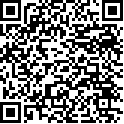 http://xym.51job.com/wechat/vuectmjobs/#/index?id=8d0c8855-1612-4d17-8319-f8be55d8aa66&color=31BE882、举贤：联系你的学长和学姐投递简历，hr@medcaptain.comTips：每位同学仅能同时投递两个意向职位联系方式：公司地址：深圳市南山区打石一路深圳国际创新谷7栋A座21-23层  联系电话：15017922161（舒女士）/13755098951（陈先生）HR微信：s15017922161（舒女士）/13755098951（陈先生）邮箱：hr@medcaptain.com网址：www.medcaptain.com